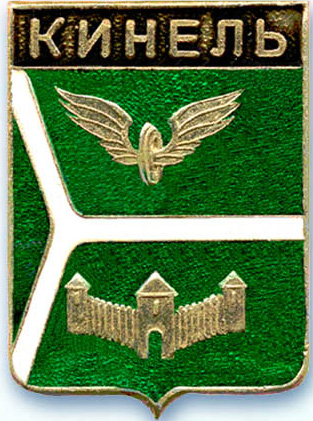 ДУМА ГОРОДСКОГО ОКРУГА КИНЕЛЬ САМАРСКОЙ ОБЛАСТИ446430, г. Кинель ул.Мира, 42а                                          тел. 2-19-60, 2-18-80« 24 »  декабря  2020 года                                                                              № 33РЕШЕНИЕО внесении изменений в Положение о порядке сообщения лицами, замещающими муниципальные должности, муниципальными служащими, замещающими должности муниципальной службы городского округа Кинель Самарской области, о возникновении личной заинтересованности при исполнении должностных обязанностей, которая приводит или может привести к конфликту интересов, утвержденное решением Думы городского округа Кинель Самарской области от 25 февраля 2016 года № 82В соответствии с Федеральным законом от 25 декабря 2008 г. № 273-ФЗ «О противодействии коррупции», Указом Президента Российской Федерации № 650 от 22.12.2015 года «О порядке сообщения лицами, замещающими отдельные государственные должности Российской Федерации, должности федеральной государственной службы, и иными лицами о возникновении личной заинтересованности при исполнении должностных обязанностей, которая приводит или может привести к конфликту интересов, и о внесении изменений в некоторые акты Президента Российской Федерации», Дума городского округа Кинель Самарской областиРЕШИЛА:Внести в Положение о порядке сообщения лицами, замещающими муниципальные должности, муниципальными служащими, замещающими должности муниципальной службы городского округа Кинель Самарской области, о возникновении личной заинтересованности при исполнении должностных обязанностей, которая приводит или может привести к конфликту интересов,утвержденное решением Думы городского округа Кинель Самарской области от 25 февраля 2016 года № 82, следующие изменения:впункте 4:- в абзаце втором слова «Главой городского округа и муниципальными служащими в соответствии с пунктами 3, 3.2» заменить словами «муниципальными служащими в соответствии с пунктом 3.2.»;-  в абзаце третьем после слов «Уведомления, представленные» дополнить словами «Главой городского округа,»;1.2.  в пункте 5:- в абзаце третьем после слов «в отношении уведомлений, поданных» дополнить словами «Главой городского округа,»;- в абзаце четвертом слова «Главой городского округа и муниципальными служащими в соответствии с пунктами 3, 3.2» заменить словами «муниципальными служащими в соответствии с пунктом 3.2.».2.Официально опубликовать настоящее решение.3. Настоящее решение вступает в силу на следующий день после дня его официального опубликования.Председатель Думы городскогоокруга Кинель Самарской области                                             А.А.СанинГлава городского округа КинельСамарской области                                                                        В.А. Чихирев